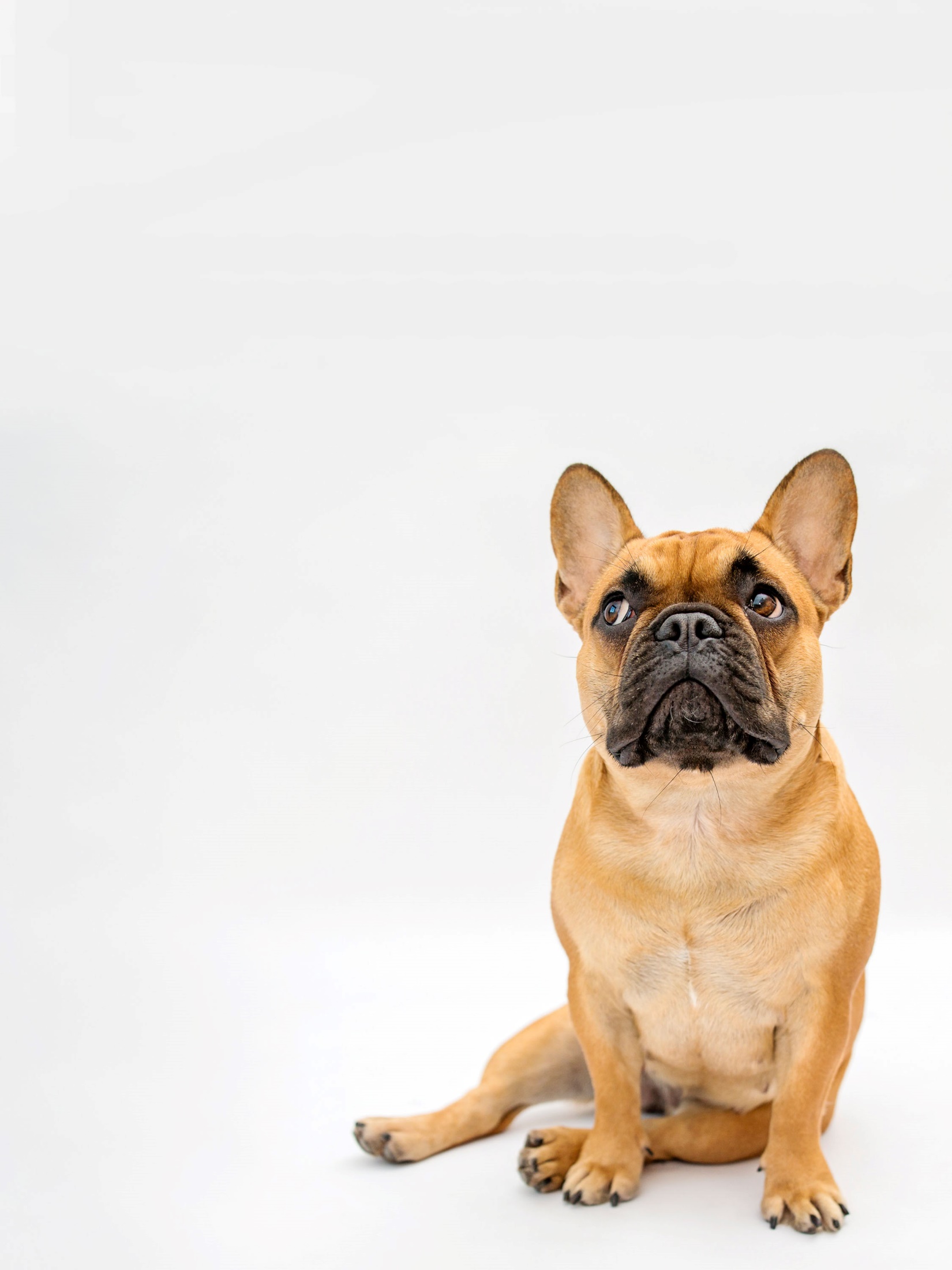 Zaszczep pupila, to tylko chwila!Szczepienie psów przeciwko wściekliźnie jest obowiązkowe!Zaszczep też kota.Dlaczego?Szczepiąc swoje zwierzęta domowe chronisz nie tylko je, ale także siebie i swoich bliskich.Wścieklizna jest śmiertelną wirusową chorobą ludzi i zwierząt (ssaków).Pierwsze szczepienia psa powinno nastąpić w terminie 30 dni od ukończenia przez psa 3 miesiąca życia, a następnie nie rzadziej niż co 12 miesięcy od dnia ostatniego szczepienia.Szczepienia realizują lekarze weterynarii świadczący usługi weterynaryjne w ramach zakładu leczniczego dla zwierząt.Ich wykaz znajdziesz na stronie http://www.poilw.com.pl  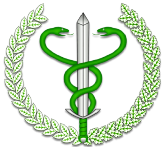 Akcja informacyjnaPodkarpackiego Wojewódzkiego Lekarza Weterynariihttp://krosno.wiw.gov.pl